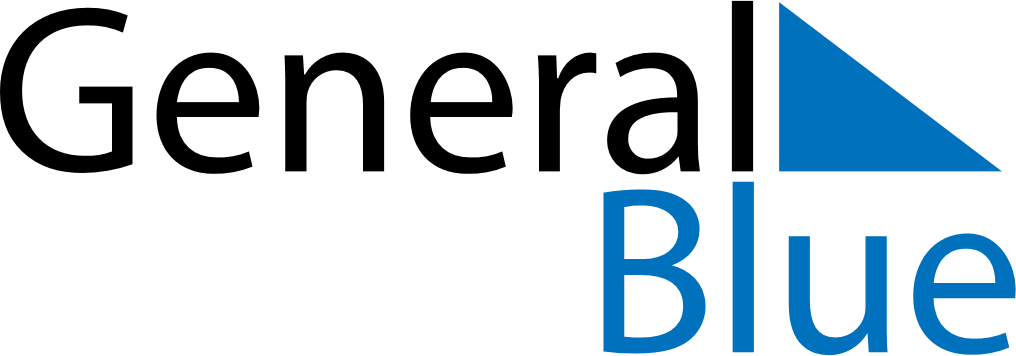 April 2022April 2022April 2022April 2022April 2022April 2022BruneiBruneiBruneiBruneiBruneiBruneiSundayMondayTuesdayWednesdayThursdayFridaySaturday12First day of Ramadan34567891011121314151617181920212223Nuzul Al-Quran24252627282930NOTES